ANNEXES Annexe I : Livres utilisés dans la séquenceAymond, G. (2014). Perce-Neige et les trois ogresses. Vincennes, France : Talents Hauts. Grimm, J. & Grimm, W. (2009). Hänsel et Gretel. Paris, France : Gallimard Jeunesse.Grimm, J. & Wilhelm, G. (2011). Cendrillon. Paris, France : Seuil jeunesse.Kemp, A. (2013). La pire des princesses. Toulouse, France : Milan. Perrault, C. (2007). Le petit chaperon rouge. Paris, France : Seuil Jeunesse.Rioux, C. (2010). Le petit poucet. version de Charles Perrault, réécrit et illustré par Christian Rioux   : éditions Seuil Jeunesse.Servant, S. (2017). Boucle d’ours. Paris, France : Didier jeunesse.Solotareff, G. (2012). Loulou plus fort que le loup. Paris, France : L’école des loisirs.Annexe II : Schéma de comparaison des caractéristiques de la princesse (séance 1)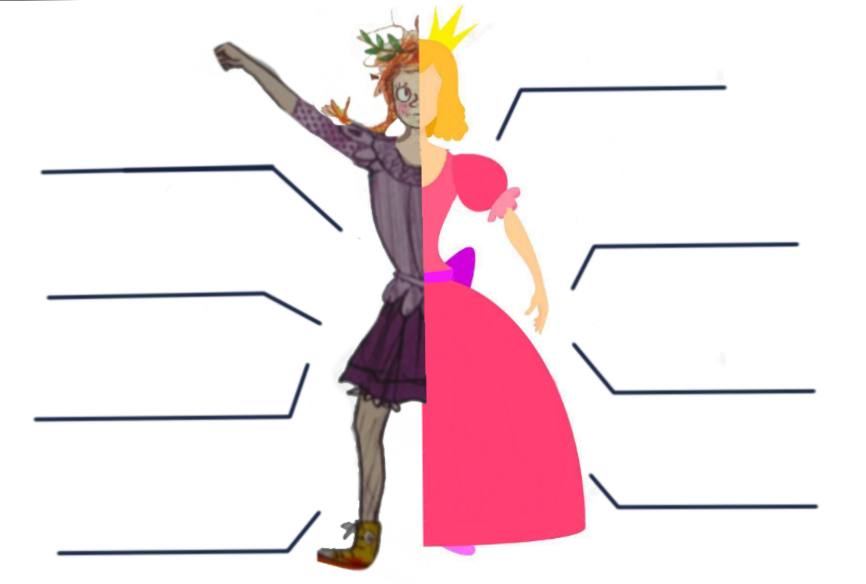 Annexe III : Tableaux pour la séance 3Tableau de consignation des caractéristiques des personnages Conte lu : Tableau de comparaison des personnages des contesAnnexe IV : Consigne d’écritureNous avons compris les stéréotypes à travers l'étude de plusieurs contes. Nous avons aussi vu qu'il était possible de les déconstruire. À votre tour de le faire! Tous vos textes seront regroupés dans un recueil qui sera disponible à la bibliothèque de l’école.En équipe de 2, vous devez réécrire le conte d'Hänsel et Gretel en changeant les caractéristiques d'un personnage de manière à déconstruire les stéréotypes. Vous devez planifier votre texte (choisir le personnage et ses nouvelles caractéristiques, réfléchir aux effets sur l’intriguer et modifier les actions au besoin) avant de soumettre votre planification à une autre équipe qui vous donnera des rétroactions. Ensuite, vous devez rédiger votre texte, le réviser et le corriger. Plusieurs périodes (4-5)En équipe de 22 pages manuscrites Personnages principaux Description des personnagesLien avec les personnages de Hänsel et GretelContes Hänsel et GretelPersonnages Hänsel: Personnages Gretel: Personnages Belle-Mère : Personnages Père : Personnages Sorcière : 